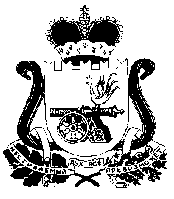 АДМИНИСТРАЦИЯ	ЛОИНСКОГО СЕЛЬСКОГО ПОСЕЛЕНИЯСМОЛЕНСКОГО РАЙОНА СМОЛЕНСКОЙ ОБЛАСТИПОСТАНОВЛЕНИЕот  20.10.2020г.                                      № 28   О    реализации    на    территориимуниципального           образованияЛоинского     сельского    поселенияСмоленского    района  Смоленскойобласти  общественно      значимогопроекта «Благоустройство сельскихтерриторий»В соответствии   с государственной программой Российской Федерации «Комплексное развитие сельских территорий» утвержденной Постановлением Правительства Российской Федерации от 31.05.2019 № 696 и Ведомственным проектом «Благоустройство сельских территорий»,АДМИНИСТРАЦИЯ ЛОИНСКОГО СЕЛЬСКОГО ПОСЕЛЕНИЯ СМОЛЕНСКОГО РАЙОНА СМОЛЕНСКОЙ ОБЛАСТИ ПОСТАНОВЛЯЕТ:  1.Принять участие в реализации общественно значимого проекта «Благоустройство сельских территорий».2.Подать заявку в Департамент Смоленской области по сельскому хозяйству и продовольствию на получении субсидии по организации овсещения с использованием энергосберегающих технологий в населенных пунктах поселения.3.Старшему менеджеру-главному бухгалтеру Тюкавиной Л.М.   подготовить необходимый перечень документов к заявке на получение субсидии для направления их в Департамент Смоленской области по сельскому хозяйству и продовольствию.4.Настоящее постановление подлежит размещению на официальном сайте Администрации Лоинского сельского поселения Смоленского района Смоленской области в сети Интернет http://Loino.smol-ray.ru.5.Контроль исполнения настоящего постановления оставляю за собой.Глава муниципального образованияЛоинского сельского поселенияСмоленского района Смоленской области                      Н.С. Лапеченков                                                                        Приложение к постановлению Администрации                                                                              Лоинского сельского поселения                                                                       от  20.10.2020                  № 28ПАСПОРТобщественно значимого проектапо благоустройству сельских территорий, претендующего на получение государственной поддержки в 2021 годуАдминистрация Лоинского сельского поселенияСмоленского района Смоленской области1.Общая характеристика проекта2.Обоснование необходимости реализации проекта:2.1.Характеристика территории реализации проекта (с указанием расстояния до административного центра муниципального образования Смоленской области).д. Селюшки-количество проживающих 6 человек, из  них  2 человека работоспособное население, расстояние до административного центра муниципального образования «Смоленский район» Смоленской области-54 км.д. Мамошки-количество проживающих 21 человек, из них 7 человек работоспособное население, расстояние до административного центра муниципального образования «Смоленский район» Смоленской области-55 км.д. Исаково-количество проживающих 8 человек, из них 3 человека работоспособное население, расстояние до административного центра муниципального образования «Смоленский район» Смоленской области-56 км.2.2.Описание проблем, решение которых будет достигнуто в результате реализации проекта.В результате реализации проекта в населенных пунктах д.Селюшки, д.Мамошки и д. Исаково будет решена проблема с организацией уличного освещения, где оно отсутствует вообще .        2.3.Сведения о целевой группе:Глава муниципального образованияЛоинского сельского поселенияСмоленского района Смоленской области                  Н.С. ЛапеченковНаправление реализации проектаБлагоустройство сельских территорий Наименование проекта, адрес местоположенияОрганизация освещения территории с использованием энергосберегающих технологий, в населенных пунктах Лоинского сельского поселения Смоленского района Смоленской области д.Исаково, д.Мамошки, д.СелюшкиПроект соответствует стандартам безопасности и российским ГОСТам (да/нет)даЦель и задачи проектаСоздание комфортной среды проживания населения в сельской местностиИнициатор проектаАдминистрация Лоинского сельского поселения Смоленского района Смоленской областиЗаявитель проектаАдминистрация Лоинского сельского поселения Смоленского района Смоленской областиПродолжительность реализации проекта(количество месяцев (не более 12)1,5 месяцаОбщие расходы на проект, тыс. рублей453,213в том числе за счет средств:Государственной поддержки (сумма средств федерального бюджета и бюджета Смоленской области не превышает 2 млн.рублей и составляет не более 70% общего объема финансового обеспечения реализации проекта)317,213местного бюджета (при наличии средств, подтвержденных выпиской из местного бюджета)136,0Обязательного вклада граждан, индивидуальных предпринимателей и юридических лиц, всего-из них:-вклад граждан, тыс. рублей-Вклад индивидуальных предпринимателей, тыс. рублей-Численность сельского населения, проживающего на территории реализации проекта, человек35Численность  сельского населения, подтвердившего участие в реализации проекта, человек-из них молодежь до 30 лет, человек-Группы населения, которые будут пользоваться результатами проектаВсе группы населения